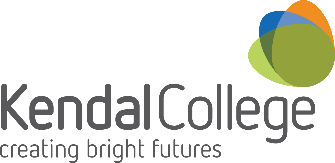 JOB DESCRIPTIONJob Title:		Lecturer 1			Line Manager:	Head of Faculty Responsible for:	The effective management of teaching and learningPay Band:		Lecturer 1 Points 23 - 31JOB PURPOSETo develop a stimulating an exciting programme for learnersTo manage and provide good quality teaching and learning to support student achievementTo seek to ensure that student retention and achievement targets are metTo contribute towards the College’s strategic objectivesProvide a safe and healthy environment in which to work and learn.  Ensure a high quality of adequate resources and materials are provided to enhance learning, thereby enriching the opportunity and experience of learners.Safeguarding and promoting the welfare of children, young people and vulnerable adults.SPECIFIC DUTIESResponsible to the Head of Faculty for the effective management of teaching and learning to include: Providing information, advice, and guidance in line with College policies and proceduresWorking with adult students, students aged 16 – 19, children 14 – 16 and vulnerable students with specific learning difficulties and disabilitiesFacilitating teaching and learning across a range a vocational, professional and/or academic area in particular: Planning implementing and evaluating student inductionProducing schemes of work, course rationales and assessment schedulesDeveloping the curriculum to take account of national and local initiativesOptimising flexible learning opportunities for studentsAdopting an inclusive learning approach to take account of students’ needs and learning stylesProviding timely and effective feedback to students on assessmentCarrying out the personal tutor role for groups of students in particular:Planning and reviewing students’ individual targets and action plans Be involved in the internal verification processLiaising with the Study Services teamReviewing and monitoring retention and achievement rates in areas of responsibilityLiaising with parents 16 – 19-year-oldsComply with all College policies and procedures paying particular attention to the following:Quality Procedures – taking into account national Bench Marking data and College Management InformationHealth & Safety, Safe Learner concept, the planning and monitoring of appropriate work placementsEnsure a high level of customer care at all times.GENERAL DUTIESWork flexibly to meet College requirements including on occasion working in other departments as requested by your line manager. This requirement is likely to be particularly relevant during holiday periods.Comply with all College policies and procedures.  Within these boundaries, staff are expected to use initiative to resolve problems and address issues.Ensure the quality standards and performance measures applying to your area of work are met and facilitate continuous improvements in all aspects of the post.Maintain a safe environment by working within Health & Safety guidelines and being aware of your responsibilities for health and safety.Value diversity and promote equal opportunities.Comply with an agreed dress code appropriate to the job role and the tasks to be completed.Participate in Performance Management and Continuous Professional Development (CPD) activities as required. Undertake further training as needed to ensure up to date knowledge and implementation of best practice.All Kendal College employees are expected to act as ambassadors for the College and promote the organisation and its services positively.Undertake any other duties and tasks appropriate to the grade and character of work as may reasonably be required.  PERSON SPECIFICATIONPOST:	Lecturer 1As a College employee you will be expected to embrace College values and implement College policies and procedures by:•	Seeing learners as our priority•	Embracing equal opportunities and respecting diversity•	Working co-operatively with colleagues•	Respecting and valuing the work of all our stakeholders•	Striving for continuous improvement•	Adhering to College policies and proceduresPromoting the welfare of children, young people, and vulnerable adultsEssential requirements are those without which application will not normally be considered for appointmentATTRIBUTESESSENTIALDESIRABLEQualificationsA recognised teaching qualification or be willing to obtain within 2 years of appointmentLevel 3 Vocational qualificationEnglish and Maths at Level 2 (GCSE A* to C or equivalent)Assessor AwardA degree or equivalent qualification in the related disciplineExperienceAs per job advert and specialismRecent experience of teaching in an FE/HE environmentAs per job advert and specialismKnowledge and SkillsEffective communication skillsEffective presentation skillsEffective use of ILT to promote teaching and learning and monitor learningGood general knowledge of health and safety at work in an educational and the relevant vocational environmentAbility to provide high quality pastoral care to learnersEffective classroom management skillsComprehensive current technical knowledge and skills commensurate with the required vocational deliveryAs per job advert and specialism